             جامعة بنها               أختبار نهاية الفصل الدراسي الأول (2016-2017م)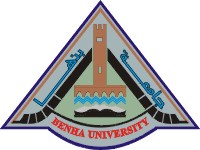 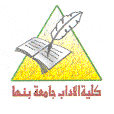 كلية الآداب                                                               قسـم: التاريخ والآثار                                           زمن الاختبار: ساعتينالشعبه:	 الآثار					            الفرقه: الثانية  الدرجه الكليه:  20- درجة                                                                        كود المقرر: BU_FART_HIST67 ــــــــــــــــــــــــــــــــــــــــــــــــــــــــاختبار مادة/  جغرافية مصرنموذج اجابةتاريخ الأمتحان / الخميس 19-1-2017مأستاذ المادة – أ.د/ افراج عزب السيد باشاأجب عن أثنين فقط من الأسئلة التالية :السؤال الأول :   أكتب مقالا جغرفيا وافيا عن  العوامل الطبيعية والبشرية التي تؤثر في  الزراعة في مصر- بإعتبارها جزء مهم في البناء الأقتصادي المصري  .                                                         (10 درجات)   تتضمن الأجابة مايلي:نبذة عن تطور الزلراعة في مصرالعوامل الطبيعية التي تؤثر في الزراعةذكر العوامل البشرية المؤثرة في الزراعةذكر العنصر ثم شرحهصص 88-101                السؤال الثاني :  إشرح  جغرافيا كلا مما يلي :                   (10 درجات)                       مقترحات علاج المشكلة السكانية في مصر .صص 85-87 الخصائص الجغرافية العامة لصحراء مصر الشرقية .صص52-54مشكلات الحدود المصرية الجنوبية مع السودان . صص17-18المصايد السمكية المصرية  في البحر المتوسط . صص128و129  رياح الخماسين كظاهرة مناخية. صص64و65السؤال الثالث : أكتب مقالا جغرافيا وافيا عن سكان مصر- متضمنا مصادر البيانات السكانية ،ومعدلات النمو السكاني ، توزيع السكان والعوامل المؤثرة فيه ،والهجرات الداخلية والخارجية في مصر .      (10 درجات)تتضمن الأجابة الحديث عن :تطور سكان مصر تاريخياتعدادات السكانمصادر البيانات السكانيةمعدلات النمو الساكانيتوزيع سكان مصرالهجرات صص67-87 أرق تمنياتي بالتفوقأ.د. / إفراج عزب باشا